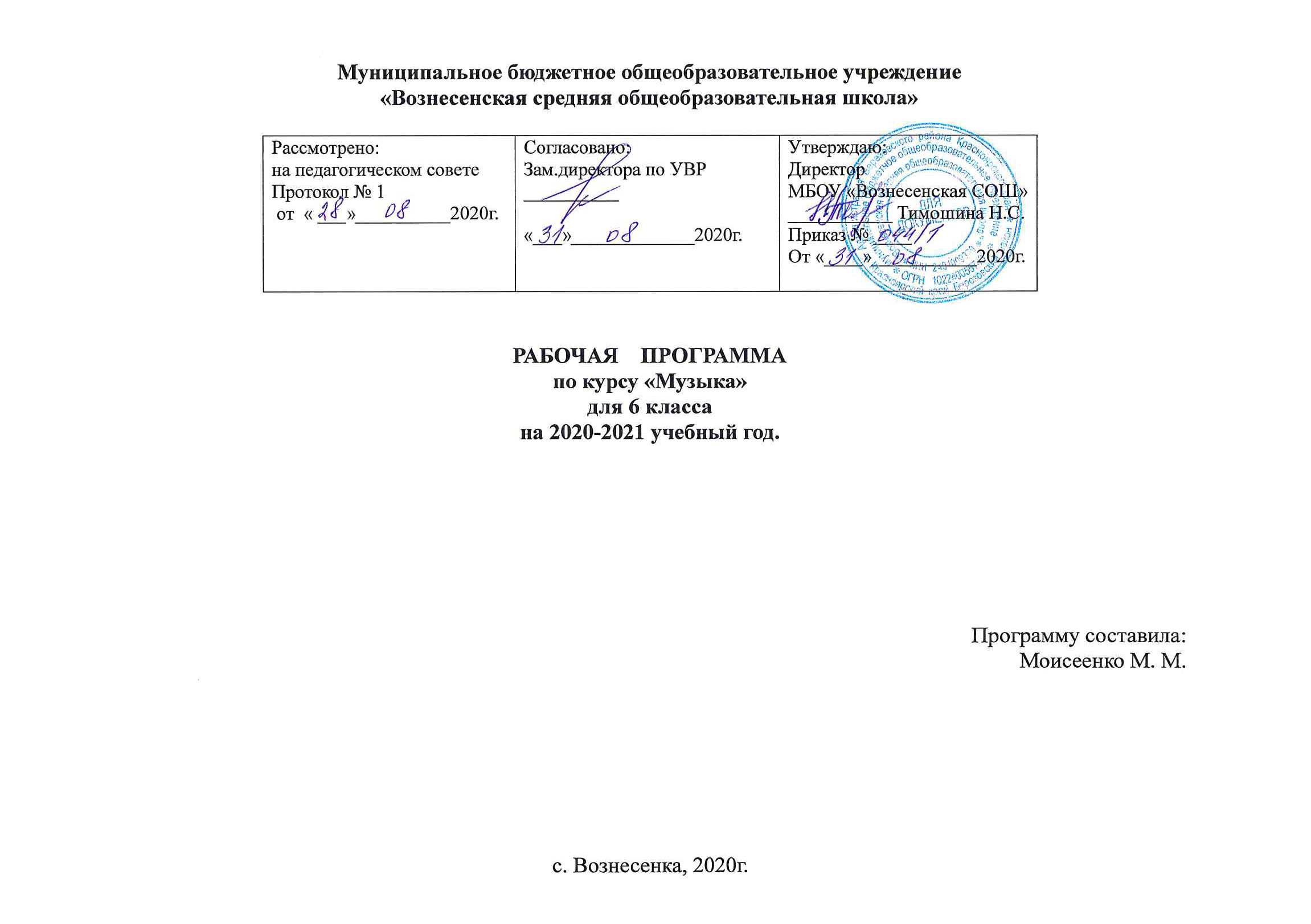               						               ПОЯСНИТЕЛЬНАЯ  ЗАПИСКА.      Рабочая программа составлена на основе нормативно правовых документов федерального уровня:- Федерального закона от 29.12.2012 г. №273-ФЗ «Закон об образовании в РФ» (п.22 ст.2, ч. 1,5 ст. 12. Ч. 7 ст. 28, ст. 30, п. 5 ч. 3 ст. 47, п.1 ч. 4 ст.48);- Федерального государственного образовательного стандарта  основного общего образования, утверж. приказом Минобрнауки России от 17.12.2010 №1897 (п.18.2.2);- Федерального государственного стандарта среднего (полного) общего образования утверж. приказом Минобрнауки России от 17 мая 2012 г. №413 (п.18.2.2);- Письма Федеральной службы по надзору в сфере образования и науки от 16 июля 2012г. №05-2680. - Федерального перечня учебников, рекомендованных Министерством образования и науки Российской Федерации к использованию в образовательном процессе в общеобразовательных учреждениях, на 2014-2015 уч.год (Приказ Министерства образования и науки Российской Федерации №253 от 31.03.2014г.. в ред.приказа от 26.01.2016г. №38);- Авторской программы  «Искусство. Музыка. 5-9 классы» для общеобразовательных учреждений, авторы: В.В.Алеев (научный руководитель), Т.И.Науменко, Т.Н.Кичак.  Рабочая программа «Искусство. Музыка» для 5-9 классов предназначена для общеобразовательных учреждений различного типа. Она разработана на основе Федерального государственного образовательного стандарта основного общего образования, Концепции духовно – нравственного развития и воспитания личности гражданина России, Фундаментального ядра содержания общего образования, примерных программ «Музыка», «Искусство» основного общего образования.  Данную программу характеризует глубинная взаимосвязь с программой для 1-4 классов, проявляющаяся в единстве и развитии методологических и методических подходов, в координации тематического и музыкального материала.   Как и программа для начальной школы, настоящая программа опирается на позитивные традиции в области музыкально - эстетического развития школьников, сложившиеся в отечественной педагогике. Учитываются концептуальные положения программы, разработанной под научным руководством Д.Б. Кабалевского, в частности тот её важнейший объединяющий момент, который связан с введением темы года.   Кроме того, задействуются некоторые идеи и выводы, содержащиеся в учебно-методических материалах и научных трудах виднейших отечественных педагогов-музыкантов – Ю.Б.Алиева, О.А.Апраксиной, Б.В.Астафьева, Н.Л. Гродзенской, Б.Л.Яворского.  Одновременно с этим концепция настоящей программы, её содержание, структура и принципы отбора музыкального материала, встраивание литературного и изобразительного рядов во многом представляют предмет самостоятельной авторской разработки. При сохранении подхода к музыке, как части общей духовной культуры школьника, программа нацелена на углубление идеи многообразных взаимодействий музыки с жизнью, природой, психологией музыкального восприятия, а так же с другими видами и предметами художественной и познавательной деятельности – литературой, изобразительным искусством, историей, мировой художественной культурой, русским языком, природоведением.  В связи с этим авторы в различной мере ориентировались на учебные программы по указанным предметам для 5-9 классов. Другие отличительные особенности программы отразились:- во взгляде на музыку не только с точки зрения её эстетической ценности, но и с позиции её универсального значения в мире, когда музыка раскрывается во всём богатстве своих граней, врастающих в различные сферы бытия, - природу, обычаи, верования, человеческие отношения, фантазии, чувства;- в системном погружении в проблематику музыкального содержания;- в рассмотрении музыкального искусства с точки зрения стилевого подхода, применяемого с учётом научных достижений в области эстетики, литературоведения, музыкознания;- в углублении идеи музыкального образования при помощи учебника («Книга открывает мир»);- в обновлённом музыкальном материале, а также введении параллельного и методически целесообразного литературного и изобразительного рядов.   ЦЕЛЬ предмета «Музыка» в основной школе заключается в духовно-нравственном воспитании школьников через приобщение к музыкальной культуре как важнейшему компоненту гармонического формирования личности.  ЗАДАЧИ музыкального образования направлены на реализацию цели программы и состоят в следующем:- научить школьников воспринимать музыку как неотъемлемую часть жизни каждого человека («Без музыки земля – пустой, недостроенный дом, в котором никто не живёт»);- содействовать развитию внимательного и доброго отношения к окружающему миру;- воспитывать эмоциональную отзывчивость к музыкальным явлениям, потребность в музыкальных переживаниях;- развивать интеллектуальный потенциал;- всемерно способствовать развитию интереса к музыке через творческое самовыражение, проявляющееся в размышлениях о музыке, собственном творчестве, пении, инструментальном музицировании,  музыкально-пластическом движении, импровизации, драматизации музыкальных произведений, подборе поэтических и живописных произведений к изучаемой музыке, выполнении «музыкальных рисунков», художественно-творческой практике применения информационно-коммуникационных технологий;- способствовать формированию слушательской культуры школьников на основе приобщения к вершинным достижениям музыкального искусства;- научить находить взаимодействия между музыкой и другими видами художественной деятельности (литературой и изобразительным искусством) на основе вновь приобретённых знаний;- сформировать систему знаний, нацеленных на осмысленное восприятие музыкальных произведений (обобщённое понимание характерных признаков музыкально-исторических стилей, знание наиболее значительных музыкальных жанров и форм, средств музыкальной выразительности, осознание глубокой взаимосвязи между содержанием и формой в музыкальном искусстве).  Усиление интегративного характера курса в 8-9 классах потребовало реализации в программе следующих задач:-  овладеть культурой восприятия традиционных и современных искусств;-  обогатить знания и расширить опыт художественно-творческой деятельности в области различных видов искусства.  Кроме того, настоящая программа предусматривает решение ещё одной важной задачи.Она заключается в постепенном воспитании культуры мышления и речи. Новизна данной задачи, бывшей до настоящего времени прерогативой курсов по русскому языку и литературе, для предмета «Музыка» несомненна. Однако, по нашему убеждению, постановка такой задачи не только правомерна, но естественно вытекает из характера и широкой гуманитарной направленности предмета.   Столь серьёзный подход к музыкальному образованию потребовал адекватного методологического обоснования.  Основной методологической характеристикой программы является комплексность, вбирающая в себя ряд общенаучных и педагогических методов и подходов. Среди них метод междисциплинарных взаимодействий, стилевой подход, системный подход, метод проблемного обучения.   Важнейшим методом программы, во многом определяющим её содержание, является метод междисциплинарных взаимодействий. Границы его распространения на область учебных дисциплин, равно как и его смысловое развитие по сравнению с программой для начальной школы, значительно расширяются и углубляются.  Расширение «междисциплинарного поля» позволяет включить в его пределы значительный круг учебных дисциплин – таких, как литература, изобразительное искусство, история, мировая художественная культура, русский язык, природоведение.  Область взаимодействий охватывает все содержание программы с точки зрения «музыка и жизнь». Эта важная особенность получает последовательное и аргументированное воплощение на протяжении всех лет обучения  - с 1 по 9 класс. Приданию содержательной многомерности при освещении данной проблемы способствует постоянная опора на родственные музыке виды искусства – литературу и живопись. «Несмотря на коренные различия, искусства, по-видимому, произрастают из одного корня, и стоит начать вглядываться в них, как единство выступает всё более и более убедительно», - отмечал П.Флоренский (1). Вот почему в программе так много обращений не только к образам музыкальных произведений, но и к образам литературы и изобразительного искусства: ведь каждое искусство на своём языке рассказывает об одном и том же – о жизни человека.  Углубление содержания в программе для основной школы повлекло и более дифференцированный подход в применении метода междисциплинарных взаимодействий.  Освещение музыкальных процессов и явлений выражается с помощью стилевого подхода, присутствие которого заметно во многих разделах программы.   С одной стороны, мы опираемся на общепринятую концепцию стиля как исторической категории, выработанную в отечественном музыкознании и господствовавшую на протяжении многих десятилетий 20 века, согласно которой стиль предстаёт как «музыкально-интонационный почерк эпохи» (Б.Астафьев).  С другой стороны, нами учитываются научные достижения гуманитарной и музыковедческой науки последних десятилетий, значительно расширяющие возможность применения стилевого подхода. В литературоведении и эстетике были предложены различные уровни стилевой системы – такие, как «стиль времени», «стиль направления», «стиль течения», «индивидуальный стиль», «стиль периода творчества», «стиль художественного произведения», «стиль элемента произведения» (например, «гармонический стиль», «ритмический стиль» и т.д.).  Такая иерархия в понимании стиля в искусстве стала общепринятой.   Данная стилевая типология применяется в этой программе и реализуется не на уровне специальных тем, а органично вплетается в тематическое содержание курса.  Важнейшее свойство стиля заключается в выявлении характерно-типологических особенностей, присущих произведениям искусства, - независимо от того, задействуется ли «стиль времени» или «стиль элемента произведения». Характерно-типологические особенности отдельного произведения, творчества композитора трактуется как объединяющий эстетический принцип всего содержания и всей формы произведения. Именно художественное содержание и художественная форма в их нерасторжимом единстве и составляют то неповторимое и сугубо своеобразное, что отличает любое произведение искусства. Такое понимание художественной формы находится в русле новых достижений отечественной музыкальной науки. «Стиль осуществляется в музыкальном тексте произведения. Образующие этот текст составляющие, обозначаемые понятиями мелодия, гармония, полифония, фактура, оркестровка, форма, высотность, ритм, тембр, динамика, артикуляция, - это не только формально-языковые средства  (средства музыкальной выразительности), но и звучащее содержание, воплощение результатов музыкального мышления композитора».  Описанные методы реализуются в учебной деятельности с применением системного подхода и метода проблемного обучения.   Культурологический подход, имеющий существенное значение в концепции курса, даёт возможность рассмотреть музыкальные феномены в широком пространстве инохудожественных, социокультурных предпосылок. Его применение позволяет дать оценку таким явлениям, какими стали в ХХ веке авторская песня, рок-музыка, многие иные формы музицирования. Данный подход позволил объективно охарактеризовать природу многих видов музыкального творчества. Возникающих не в ходе музыкальной эволюции, а обусловленных сложным сочетанием исторических, политических, социальных и жизненных обстоятельств.  Системный подход, как и в программе 1-4 классов, выполняет роль главного «координатора», в целостном методологическом пространстве. Его использование помогает организовать важнейшие компоненты программы – её тематизм, музыкальный и фоновый (литературно-изобразительный) материал, виды практической деятельности.  Широкая познавательная панорама, отличающая системный подход и наглядно воплощённая в содержательной концепции курса «Музыка», позволяет выявить внутри настоящей программы (макросистемы) её этапные уровни (подсистемы).   Пять подсистем, соответствующих годам обучения в основной школе, получают отражение в содержании каждой из тем года:5 класс – «Музыка и другие виды искусства»;6 класс – «В чём сила музыки»;7 класс – «Содержание и форма в музыке»;8 класс – «Традиция и современность в музыке»;9 класс – «Музыка как часть духовной культуры».Каждая из этих тем обладает самостоятельностью и внутренней законченностью; одновременно с этим все темы выступают как звенья единой содержательной концепции.В данной программе широко используется метод проблемного обучения, позволяющий сочетать  традиционное изложение материала с включением проблемных ситуаций. Авторы подразумевают  реализацию проблемного обучения не только посредством взаимодействия «учитель-ученик», но и при помощи целенаправленного проблемного выстраивания содержания, представленного в учебно - методических материалах. В целом музыкальный материал программы составляют: произведения академических жанров, а так же песенный репертуар. Весь данный материал максимально отражает содержание курса программы и учебника. МЕСТО  КУРСА  В  УЧЕБНОМ  ПЛАНЕ.Настоящая программа «Искусство. Музыка. 5-9 классы» составлена в полном соответствии с Базисным учебным планом образовательных учреждений общего образования. Она предусматривает следующее количество часов, отведённое на изучение предметов: «Музыка» в 5-7 классах из расчёта не менее 105 часа (по 35 часа в каждом классе).                           			       ЦЕННОСТНЫЕ  ОРИЕНТИРЫ  СОДЕРЖАНИЯ  КУРСА.Ценностные ориентиры содержания курса заключаются:- в формировании и воспитании у обучающихся веры в Россию, чувства личной ответственности за Отечество;- в формировании чувства патриотизма и гражданской солидарности;- в формировании разностороннего, интеллектуально-творческого и духовного развития;- в формировании основ художественного мышления;- в ориентации на успешную социализацию растущего человека, становление его активной жизненной позиции, готовности к взаимодействию и сотрудничеству в современном поликультурном пространстве, ответственности за будущее культурное наследие.    		     ЛИЧНОСТНЫЕ,  МЕТАПРЕДМЕТНЫЕ И ПРЕДМЕТНЫЕ  РЕЗУЛЬТАТЫ  ОСВОЕНИЯ  КУРСА.6 КЛАСС. В области личностных результатов:- развитие музыкально-эстетического чувства, проявляющегося в эмоционально-ценностном, заинтересованном отношении к музыке;- совершенствование художественного вкуса;- овладения художественными умениями и навыками в процессе продуктивной музыкально-творческой деятельности;- наличие определённого уровня развития общих музыкальных способностей, включая образное и ассоциативное мышление, творческое воображение;- формирование навыков самостоятельной, целенаправленной, содержательной музыкально-учебной деятельности;- сотрудничество в ходе решения коллективных музыкально-творческих задач.В области метапредметных результатов:- анализ собственной учебной деятельности и внесение необходимых корректив для достижения запланированных результатов;- проявление творческой инициативы и самостоятельности в процессе овладения учебными действиями;- размышление о воздействии музыки на человека, её взаимосвязи с жизнью и другими видами искусства;- использование различных источников информации; стремление к самостоятельному общению с искусством и художественному самообразованию;- применение полученных знаний о музыке как виде искусства для решения разнообразных художественно-творческих задач;- наличие аргументированной точки зрения в отношении музыкальных произведений, различных явлений  отечественной и зарубежной музыкальной культуры;- общение, взаимодействие со сверстниками в совместной творческой деятельности.В области предметных результатов:- определение в прослушанном музыкальном произведении его главных выразительных средств – ритма, мелодии, гармонии, полифонических приёмов, фактуры, тембров, динамики;- умение отразить понимание художественного воздействия музыкальных средств в  размышлениях о музыке (устно и письменно);- проявление навыков вокально-хоровой деятельности – исполнение одно-двухголосных произведений, произведений с аккомпанементом, умение исполнять более сложные ритмические рисунки (синкопы, ломбардский ритм, остинатный ритм).                                						     Содержание курса.                                         					       6 класс (34 часа).Тема года: «В чём сила музыки?».Музыка души.«Тысяча миров» музыки.Наш вечный спутник.Искусство и фантазия.Искусство – память человечества.В чём сила музыки.Волшебная сила музыки.Музыка объединяет людей.Как создаётся музыкальное произведение.Единство музыкального произведения.Ритм.«Вначале был ритм».О чём рассказывает музыкальный ритм.Диалог метра и ритма.От адажио к престо.Мелодия.«Мелодия  -  душа музыки».«Мелодией одной звучат печаль и радость».Мелодия «угадывает» нас самих.Гармония.Что такое гармония в музыке.Два начала гармонии.Как могут проявляться выразительные возможности гармонии.Красочность музыкальной гармонии.Полифония.Мир образов полифонической музыки.Философия фуги.Фактура.Какой бывает музыкальная фактура.Пространство фактуры.Тембры.Тембры  -  музыкальные краски.Соло и тутти.Динамика.Громкость и тишина в музыке.Тонкая палитра оттенков.Чудесная тайна музыки.По законам красоты.Подводим итоги (обсуждение с учителем).Типы уроков по ФГОС.Урок открытия новых знаний, умений и навыков.Урок рефлексии: научить находить причину затруднений и самостоятельно их устранять.Урок систематизации знаний (общеметодологической направленности).Урок развивающего контроля (научить способам самоконтроля и взаимоконтроля, проверка знаний, умений и навыков).                          Виды контроля:- Предварительный контроль проводится перед изучением дисциплины с целью определения уровня знаний, умений и навыков к началу обучения.- Текущий контроль осуществляется по ходу обучения и позволяет определить степень  сформированности  знаний, умений и навыков, их глубину и прочность.- Периодический контроль подводит итоги работы за определённый период времени. Осуществляется в конце четверти, полугодия.- Итоговый контроль остаточных знаний и умений спустя какое-то время после изучения темы, раздела, курса.- Индивидуальный (для знакомства со знаниями, умениями и навыками отдельных учащихся).- Групповой.- Фронтальный (краткие ответы на вопросы учителя по небольшому объёму материала с места).Учебно-методический комплекс.Алеев В.В., Науменко Т.И., Кичак Т.Н. Искусство. Музыка. 5-9 классы. Рабочая программа для общеобразовательных учреждений.Науменко Т.И., Алеев В.В. Искусство. Музыка. Учебник.Науменко Т.И., Алеев В.В. Искусство.Музыка. Аудиоприложение.						Материально-техническое оснащение.Фортепиано.Колонки.Проектор.Диск.	                                                         Проектная деятельность.Тысяча миров музыки.О чём рассказывает музыкальный ритм.Мелодия – душа музыки.Красочность музыкальной гармонии.Мир музыки полифонической музыки.В чём сила музыки.					Требования к оцениванию учащихся в 6 классе.  Основными формами контроля знаний, умений и навыков учащихся являются: анализ и оценка учебных, учебно-творческих и творческих работ, игровые формы. Устный и письменный опрос.  «5» ставится, если ученик:- Эмоционально образно характеризует музыкальное произведение, выражая собственную позицию относительно прослушанного произведения  (устно, письменно, в рисунках), различает звучание отдельных музыкальных инструментов. Виды хора и оркестра.- Эмоционально исполняет произведения песенного репертуара, демонстрируя  знания поэтического текста в полном объёме и вокально-хоровых навыков (звуковедение, фразировка, дикция, динамические оттенки).«4» ставится, если ученик:- Характеризует музыкальное произведение , неуверенно выражая собственную позицию по отношению к музыкальному произведению.-  Не всегда узнаёт на слух изученные произведения, различает звучание не всех музыкальных инструментов в оркестре, точно определяет вид хора.- Эмоционально исполняет произведения песенного характера и демонстрирует знания поэтического текста в полном объёме, ошибается при исполнении  вокально-хоровых требований.«3» ставится , если ученик:- В размышлениях о музыке даёт односложные ответы. Плохо знает средства музыкальной выразительности (темп, ритм,  лад, и т.д.).-  В исполнении произведений песенного репертуара слабо знает поэтически текст, ошибается в исполнении вокально-хоровых требований (неверно берёт дыхание, рвёт фразы, не следит за голосоведением, дикцией, не следит за динамическими оттенками),  эмоционально-образно не всегда узнаёт на слух изученные произведения, различает звучание не всех музыкальных инструментов в оркестре.«2» ставится, если ученик:-  В размышлениях о музыке даёт односложные ответы, не знает средств музыкальной выразительности ( темп, ритм. Лад, динамика и т. Д.),-  В исполнении произведений песенного репертуара слабо знает поэтический текст , ошибается в исполнении вокально-хоровых требований (неверно берёт дыхание, рвёт фразы, не следит за голосоведением, дикцией, не следит за динамическими оттенками, не узнаёт на слух изученные произведения, не различает звучание музыкальных инструментов).